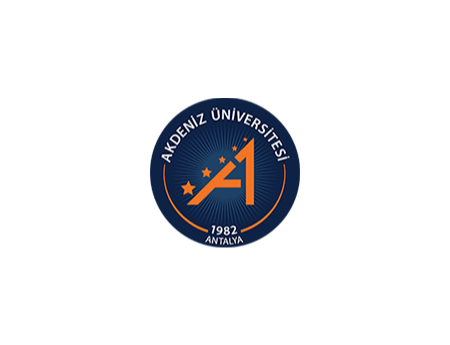 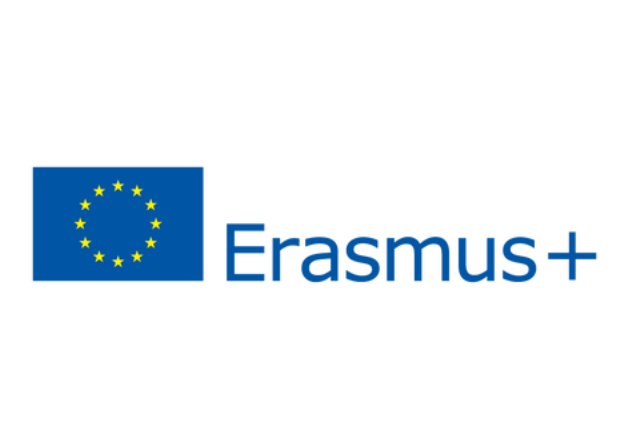 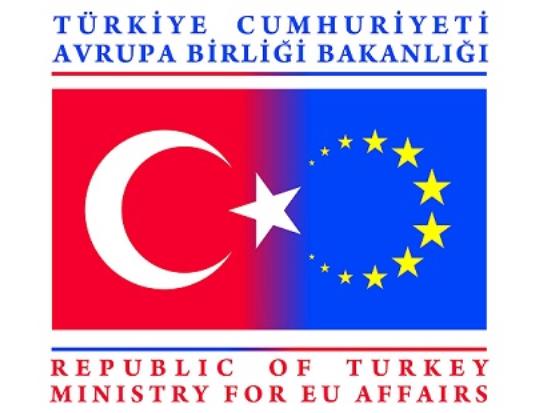 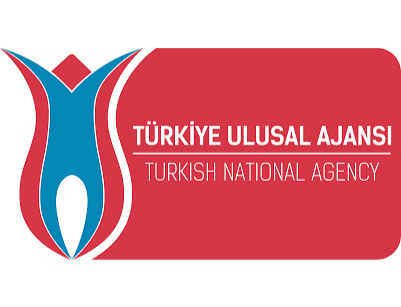 CERTIFICATE OF CONFIRMATION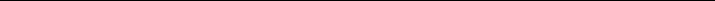 We hereby confirm that……………,
fromAkdeniz University has completed his/her teaching/training mobility underErasmus+ Staff Mobility Programmeat………………………..during the …./…./…… - …./…./……Date: …./…./……
Signature: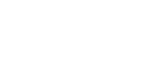 
Stamp:Name and function of the authorized person at host institution :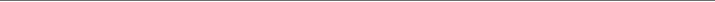 Address: Phone: Fax: E-Mail: Web: 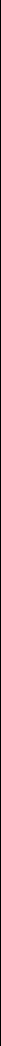 